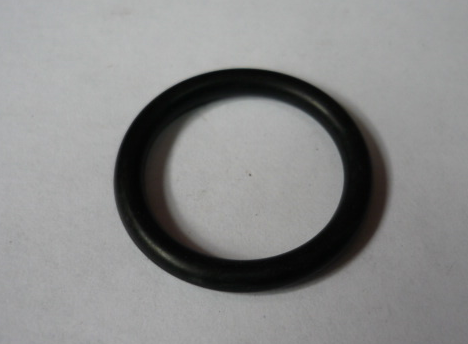 Код из 1САртикулНаименование/ Бренд/ПоставщикГабаритыД*Ш*В,ммМасса,грМатериалМесто установки/НазначениеF00352070000704043CКольцо уплотнительное OR 4093 23,40 Х 3,53F00352070000704043CF00352070000704043CSCM